      Карар                                                                                                         решениеО предварительных итогах социально-экономического развития Сельского поселения Имянликулевский сельсовет муниципального района за истекший  период текущего финансового года и ожидаемых итогах социально- экономического развития за текущий финансовый год. Совет сельского поселения Имянликулевский сельсовет муниципального района Чекмагушевский район Республики Башкортостан  РЕШИЛ:Предварительные итоги социально-экономического развития сельского поселения Имянликулевский сельсовет муниципального района за истекший период текущего финансового года и ожидаемые итоги социально- экономического развития  за текущий финансовый год принять к сведению.Глава сельского поселенияИмянликулевский сельсоветмуниципального района Чекмагушевский районРеспублики Башкортостан                                                        Р.Л. Хафизова20 декабря 2019 г.№ 23БАШҠОРТОСТАН РЕСПУБЛИКАһЫСАҠМАҒОШ  РАЙОНЫмуниципаль районЫНЫҢИмӘНЛЕҠУЛ  АУЫЛ СОВЕТЫАУЫЛ  БИЛӘмӘҺЕ СОВЕТ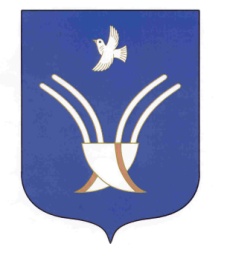 Совет сельского поселенияИМЯНЛИКУЛЕВСКИЙ СЕЛЬСОВЕТмуниципального района Чекмагушевский район Республики Башкортостан